от 21.10.2020 № 640Об утверждении Положения об оказании платных услуг муниципальными бюджетными учреждениями культуры, подведомственными управлению культуры и спортаВ соответствии с Федеральным законом Российской Федерации от 06.10.2003 №131-ФЗ «Об общих принципах организации местного самоуправления в Российской Федерации», Законом Российской Федерации от 09.10.1992 №3612-1 «Основы законодательства Российской Федерации о культуре», постановлением Правительства Российской Федерации от 26.06.1995 №609 «Об утверждении Положения об основах хозяйственной деятельности и финансирование организаций культуры и искусств» и в целях упорядочения процесса предоставления платных услуг и иной приносящей доход деятельности в муниципальных бюджетных учреждениях, подведомственных управлению культуры и спорта администрации Починковского муниципального округа Нижегородской областиУтвердить прилагаемое Положение об оказании платных услуг муниципальными бюджетными учреждениями культуры, подведомственными управлению культуры и спорта администрации Починковского муниципального округа Нижегородской области.Признать утратившим силу постановления администрации Починковского муниципального района от 11.12.2015 №1066 «Об утверждении Положения о дополнительных (платных) услугах, предоставляемых физическим и юридическим лицам муниципальными бюджетными учреждениями культуры Починковского муниципального района Нижегородской области», от 11.12.2015 №1067 «Об утверждении услуг, предоставляемых (оказываемых) физическим и юридическим лицам, муниципальными бюджетными учреждениями культуры Починковского муниципального района», от 13.04.2017 №293 «О внесении изменений в постановление администрации Починковского муниципального района от 11.12.2015 №1067», от 13.04.2017 №294 «О внесении изменений и дополнений в постановление администрации Починковского муниципального района от 11.12.2015 №1066», от 12.12.2018 №1195 «О внесении изменений в постановление администрации Починковского муниципального района от 11.12.2015 №1067».Управляющему делами администрации Починковского муниципального округа (Белову А.А.) обеспечить размещение настоящего постановления в установленном порядке на официальном сайте администрации Починковского муниципального округа.Настоящее постановление вступает в силу с 01 ноября 2020 года.5. Контроль за выполнением данного постановления возложить на заместителя главы администрации округа А.В.Судаева.Глава администрации района	М.В.ЛаринНаправлено: Судаеву А.В. в управление культуры и спорта – 1экз., в управление финансов – 1 экз., в управление экономики и прогнозирования – 1 экз., в МБУК «ПКДЦ» - 1 экз., в МБУК МЦБС – 1 экз., в МБУ ДО «ДШИ»-1 экз., в дело – 3экз.Приложениек постановлениюот 21.10.2020 № 640ПОЛОЖЕНИЕ ОБ ОКАЗАНИИ ПЛАТНЫХ УСЛУГ МУНИЦИПАЛЬНЫМИ БЮДЖЕТНЫМИ УЧРЕЖДЕНИЯМИ КУЛЬТУРЫ, ПОДВЕДОМСТВЕННЫМИ УПРАВЛЕНИЮ КУЛЬТУРЫ И СПОРТА АДМИНИСТРАЦИИ ПОЧИНКОВСКОГО МУНИЦИПАЛЬНОГО ОКРУГАОбщие положения 1.1. Настоящее Положение об оказании платных услуг муниципальными бюджетными учреждениями культуры, подведомственными управлению культуры и спорта администрации Починковского муниципального округа (далее – Положение) определяет порядок организации предоставления платных услуг муниципальными бюджетными учреждениями культуры Починковского муниципального округа Нижегородской области (далее – Учреждения) физическим лицам и юридическим лицам разных организационно - правовых форм собственности и общественным организациям (далее – потребители) и распределение средств, полученных за оказанные платные услуги. 1.2. Настоящее положение разработано в соответствии с Гражданским кодексом РФ, Бюджетным кодексом РФ, Законом от 06.12.2011 № 402-ФЗ «О бухгалтерском учете», Законом от 12.01.1996 № 7-ФЗ «О некоммерческих организациях», Законом от 09.10.1992 № 3612-1 «Основы законодательства РФ о культуре», Законом от 07.02.1992 № 2300-1 «О защите прав потребителей», постановлением Правительства РФ от 26.06.1995 № 609 «Об утверждении Положения об основах хозяйственной деятельности и финансирования организаций культуры и искусства», Законом Нижегородской области «О библиотечном деле в Нижегородской области» от 01.11.2008 №147-З (ред. от 30.08.2016).1.3. Платные услуги представляются в целях:- всестороннего удовлетворения потребностей населения и организаций;- улучшения качества услуг;- повышения эффективности и использования ресурсов Учреждения;- привлечения дополнительных финансовых средств;- укрепления материально-технической базы.1.4. Предоставление платных услуг осуществляется Учреждением дополнительно к основной деятельности и не влечет за собой снижения объемов и качества оказанных услуг, оказываемых в рамках муниципального задания.1.5. Платные услуги оказываются физическим и юридическим лицам в соответствии с их потребностями на добровольной основе и за счет личных средств граждан, организаций и иных источников, предусмотренных законодательством.1.6. Руководство деятельностью Учреждения по оказанию услуг осуществляет директор Учреждения, который в установленном порядке несет ответственность за качество оказания услуг, осуществляет административное руководство, контролирует и несет ответственность за финансово-хозяйственную деятельность Учреждения.1.7. Учреждение имеет право оказывать платные услуги в соответствии с их Перечнем и Прейскурантом цен на платные услуги, утвержденными приказом директора Учреждения и согласованного с начальником управления культуры и спорта.1.8. Настоящее Положение устанавливает основные правила предоставления платных услуг и требования, предъявляемые к учреждениям культуры при предоставлении платных услуг, порядок расчетов за предоставляемые платные услуги, порядок учета средств, получаемых Учреждением за оказание платных услуг.Порядок предоставления платных услугУчреждение имеет право оказывать платные услуги при условии, если данный вид деятельности предусмотрен Уставом Учреждения.Учреждение создает условия для предоставления платных услуг.Учреждение заключает договор с потребителем на оказание платных услуг в соответствии с Перечнем платных услуг.Основным документом, определяющим объем платных услуг, предоставляемых Учреждением, а также расходование средств, полученных Учреждением от оказания платных услуг, является план финансово-хозяйственной деятельности, утверждаемый в установленном законе порядке.При предоставлении платных услуг сохраняется установленный режим работы.Платная деятельность Учреждения не является коммерческой, так как доход от нее полность идет на развитие и совершенствование Учреждения.Порядок формирования и учета платных услугОплата за оказываемые Учреждением услуги осуществляется в наличной и безналичной форме. Оплата услуги за наличный расчет осуществляется путем внесения денежных средств в бухгалтерию или кассу Учреждения: по квитанциям, билетам, являющимися документами строгой отчетности.Оплата по безналичному расчету осуществляется путем перечисления денежных средств на расчетный счет Учреждения по учету предпринимательской и иной приносящей доход деятельности.Все наличные средства, внесенные в кассу, сдаются на специальный счет в банке.Расчет с физическими лицами осуществляется в соответствии с Прейскурантом цен на платные услуги.Предоставление платных услуг предприятиям, организациям и учреждениям оформляется договором оказания услуг.Договор заключается в письменной форме, в двух экземплярах, один из которых находится у Учреждения, другой у Потребителя.Доходы, полученные от платных услуг, поступают в полное распоряжение Учреждения.4. Планирование оказания услуг 4.1. Перечень услуг, оказываемых Учреждением, утверждается на соответствующий календарный год директором Учреждения с учетом фактически оказанных услуг в предыдущем календарном году не позднее 01 декабря. 4.2. Утвержденный перечень услуг направляется в бухгалтерию Учреждения для расчета стоимости услуг для потребителей. При расчете стоимости услуги учитываются:4.2.1. обоснованные затраты на оплату труда работников Учреждения;4.2.2.начисления на оплату труда работников Учреждения;4.2.3.обоснованные материальные затраты, необходимые для оплаты услуги;4.2.4.затраты на оплату стоимости коммунальных услуг;4.2.5.налоги на факторы производства, включаемые в себестоимость оказания услуги. 4.3. На основании расчетных документов директор Учреждения не позднее 15 декабря утверждает приказ о ценах на услуги и размещает на информационном стенде и на официальном сайте Учреждения. 4.4. Тарифы, указанные в прейскуранте на услуги, подлежат ежегодному пересмотру и основанием для этого является: - рост (снижение) затрат на оказание услуг, вызванных внешними факторами;- изменение уровня цен на материальные ресурсы на величины более, чем 5%;- изменение в законодательстве Российской Федерации размера и системы оплаты труда работников, занятых в оказании услуг.5. Использование доходов, полученных от оказания платных услуг5.1.Доходы, полученные Учреждением от оказания платных услуг, и приобретенное за счет этих доходов имущество поступают в самостоятельное распоряжение Учреждения, используются им для достижения целей создания Учреждения в соответствии с федеральным законом и учитываются отдельно в установленном порядке.5.2. Доходы, полученные от оказания платных услуг, расходуются Учреждением следующим образом:- заработная плата с начислениями;- коммунальные услуги;- оплата авторского вознаграждения;-- прокат кинофильмов;- услуги связи и почтовые расходы;-транспортные услуги;- страхование и техобслуживание автомобилей;-уплата налогов;-услуги по содержанию имущества;-курсы повышения квалификации;- командировочные расходы;-приобретение бланков строгой отчетности;-приобретение библиотечного фонда;-приобретение музейных предметов и музейных коллекций;-приобретение основных средств;-проведение культурно-массовых мероприятий;-приобретение канцелярских, хозяйственных, строительных материалов и ГСМ.5.3. Остаток внебюджетных средств предшествующего года подлежит учету в текущем финансовом году как остаток на 1 января текущего года.5.4. Порядок учета и расходования средств, поступающих от оказания услуг, регулируется приказом Минфина России от 1 декабря 2010 №157н «Об утверждении Единого плана счетов бухгалтерского учета для органов государственной власти (государственных органов), органов местного самоуправления, органов управления государственными внебюджетными фондами, государственных академий наук, государственных (муниципальных) учреждений и Инструкции по его применению», приказом Минфина России от 23.12.2010 №183н «Об утверждении Плана счетов бухгалтерского учета автономных учреждений и Инструкция по его применению», Учетной политикой Учреждения, планом финансово-хозяйственной деятельности.5.5. Контроль за организацией и качеством выполнения платных услуг, ценой и правильностью взимания платы осуществляет руководитель Учреждения.6. Предоставлениие информации потребителям об услугах Учреждения6.1. Информация об услугах предоставляется юридическим и физическим лицам на сайте Учреждения, управления культуры и спорта, в помещениях Учреждения.6.2. Ответственным должностным лицом Учреждения за предоставление потребителям информации об услугах является директор Учреждения.6.3. Объем предоставляемой физическим лицам информации об услугах:- наименование Учреждения;- место нахождения Учреждения (адрес места нахождения, телефоны, адрес электронной почты, сайт; фамилия, имя, отчество руководителя Учреждения);- учредитель Учреждения (адрес места нахождения, телефоны, адрес электронной почты; должности, фамилии, имена, отчества должностных лиц, ответственных со стороны Учредителя за контролем над Учреждением, место их нахождения, режим работы);- режим работы Учреждения;- перечень платных услуг;- тарифы на оказания платных услуг;- прейскурант на платные услуги;- условия оказания платных услуг, в том числе льготы для отдельных категорий лиц;- права, обязанности, ответственность лица, в пользу которого оказываются платные услуги, и Учреждения;- сведения о контролирующих и надзорных организациях, их адресах, телефонах, адресах электронной почты.7. Предоставление льгот отдельным категориям потребителей при предоставлении подтверждающих документов7.1. При посещении мероприятий, проводимых Учреждением, льготы предоставляются:- участникам Великой Отечественной войны и приравненные по льготам и гарантиям к ним категории граждан бесплатно;- ветеранам культуры бесплатно;- детям-сиротам бесплатно;- инвалидам, в том числе детям инвалидам в размере 50%;- военнослужащим, проходящим военную службу по призыву в размере 50%;- детям дошкольного возраста, учащимся общеобразовательных школ, детям, воспитывающимся в многодетных, неполных семьях, в семьях, где оба родителя являются инвалидами 1 или 2 групп в размере 50%.7.2. Льготы не распространяются на мероприятия, проводимые на территории Учреждения сторонними организациями по договорам.7.3. Льготы по оплате услуг могут быть установлены исходя из нормативных правовых актов Российской Федерации приказом директора Учреждения.8. Ответственность сторон по оказанию и получению платных услуг, контроль за качеством оказания платных услуг8.1. Учреждение обязано своевременно предоставлять потребителю необходимую и достоверную информацию об оказываемых услугах, соответствующую требованиям ст.10 Закона РФ «О защите прав потребителя».8.2. Учреждение в удобном для обозрения месте размещает информацию, указанную в пункте 6.3. настоящего положения.8.3. Ответственность за организацию и качество услуг возлагается на руководителя Учреждения.8.4. Споры и претензии, возникающие между потребителем и Учреждением, разрешаются по соглашению сторон или в судебном порядке в соответствии с законодательством Российской Федерации.8.5. Внутренний контроль за оказанием услуг возлагается на должностных лиц Учреждения в соответствии с их должностными инструкциями и на Учредителя Учреждения.8.6. Контроль и надзор за оказанием услуг в Учреждении осуществляет управление культуры и спорта администрации Починковского муниципального округа Нижегородской области.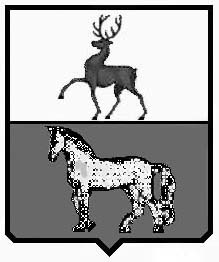 АДМИНИСТРАЦИЯ ПОЧИНКОВСКОГО МУНИЦИПАЛЬНОГО РАЙОНАНИЖЕГОРОДСКОЙ ОБЛАСТИПОСТАНОВЛЕНИЕ